Hieber's Frische Center KG in Müllheim erhält Tiefkühl-Star 2022E-Center Stiegler in Speyer ebenfalls auf dem Treppchen/ – Gleich zwei Märkte des Edeka-Verbunds im Südwesten wurden bei der Gala Tiefkühl-Star 2022 am 6. September im Kölner Festhaus Flora geehrt. Hieber's Frische Center KG im südbadischen Müllheim setzte sich in der Kategorie 2.500 bis 5.000 qm gegen die Konkurrenz durch. Das E-Center Stiegler in Speyer gehörte zu den drei nominierten Händlern in der Kategorie ab 5.000 qm. „Wir gratulieren Hieber's Frische Center KG und Edeka Stiegler sowie den Teams der beiden Märkte und sehen die Auszeichnungen als Bestätigung für die Warenkompetenz und Servicequalität unseres gesamten Unternehmensverbunds“, so Rainer Huber, Sprecher des Vorstands Edeka Südwest. Beim Branchenwettbewerb Tiefkühl-Star werden jährlich die besten Tiefkühlabteilungen im deutschen Lebensmitteleinzelhandel gekürt. Veranstalter sind das Deutsche Tiefkühlinstitut, der Verband der Tiefkühlwirtschaft, und die Fachzeitschrift Lebensmittel Praxis. Prämiert werden herausragende Tiefkühl-Abteilungen im Handel, die optimal auf die Kundenbedürfnisse vorbereitet sind und das Potenzial von Tiefkühlkost innovativ präsentieren. Die prämierten Abteilungen sollen Mitbewerber im Handel zur Nachahmung anregen und die Qualität der Tiefkühl-Warenpräsentation im Lebensmittelhandel fördern.Jury wertet Inkognito-Marktbesuche ausDie Jury, bestehend aus Branchenexpertinnen und -experten, bewertet neben dem Faktor Wirtschaftlichkeit unter anderem die Orientierungsmöglichkeiten im Markt, die Tiefe und Breite des Sortiments. Die Präsentation der Tiefkühlabteilung insgesamt und innovative, kreative Ideen stellen wichtige Kriterien dar. Neben Dossiers wertet die Jury auch Fotos und Berichte von Inkognito-Besuchen der Märkte durch die Redaktion der Lebensmittel Praxis aus.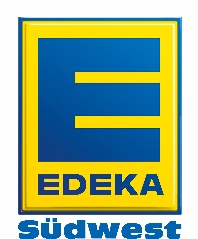 